BẢN THUYẾT MINH Ý TƯỞNG, DỰ ÁN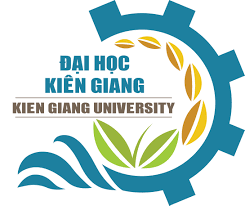 TÊN Ý TƯỞNG, DỰ ÁN:TÊN THÀNH VIÊN: 	PHẦN 1. MỞ ĐẦUNêu lý do, nguyên nhân hình thành ý tưởng và cung cấp một số thông tin tóm tắt về sản phẩm và dịch vụ của dự án. PHẦN 2. NỘI DUNG Ý TƯỞNG, DỰ ÁNÝ tưởng, dự án của nhóm giải quyết vấn đề/ nhu cầu gì của xã hội?So sánh ý tưởng của nhóm với các giải pháp tương tự đang có (tính mới, tính sáng tạo, khác biệt, độc đáo... để làm rõ giá trị mang lại của giải pháp.)Dự kiến hiệu quả mang lại: Hiệu quả và ý nghĩa đóng góp của ý tưởng, dự án về mặt kinh tế; về mặt xã hội; về mặt môi trường; về mặt khoa học - công nghệ hoặc các đóng góp khác...PHẦN 3. TỔ CHỨC THỰC HIỆNMục tiêu nhắm đến và cách để đạt mục tiêu. Cách thức khai thác, bảo vệ giá trị sở hữu trí tuệ.Mô hình kinh doanh (chẳng hạn mô hình kinh doanh Canvas – BMC).Khả năng của đội ngũ hiện có và cách bổ sung, hoàn thiện đội ngũ.Dự kiến tổng nhu cầu vốn và nhu cầu vốn cần tài trợ.Lộ trình thực hiện. Sản phẩm, mô hình, bản vẽ, phim, ảnh, tài liệu, …(nếu có).PHẦN 4. KẾT LUẬN VÀ ĐỀ XUẤT HỖ TRỢTóm tắt dự ánĐề xuất hỗ trợ (mức vốn cần hỗ trợ và các nguồn lực khác cần hỗ trợ...). Nêu rõ mức độ quyết tâm theo đuổi thực hiện ý tưởng.PHẦN 5. SẢN PHẨM, MÔ HÌNH, BẢN VẼ, PHIM, ẢNH, TÀI LIỆU (nếu có)Lưu ý: Bản thuyết minh không quá 12 trang khổ A4 , Font chữ Times New Roman, cỡ chữ 13. Cách nộp hồ sơ: Thí sinh có thể gửi hồ sơ dự thi như sau: Gửi bản cứng gồm: 01 Đơn đăng ký, 05 Bản thuyết minh ý tưởng/dự án, 05 Bản đề án kinh doanh chi tiết về Trung tâm Ứng dụng Công nghệ và Khởi nghiệp - Trường Đại học Kiên Giang;Gửi file mềm gồm: Đơn đăng ký, Bản thuyết minh ý tưởng/dự án và Bản đề án kinh doanh chi tiết đến email: khoinghiep@vnkgu.edu.vn Hạn nộp: Nộp toàn bộ hồ sơ dự thi: đến 16h30 ngày 30/7/2021.Xét duyệt các ý tưởng, dự án vào bán kết: công bố kết quả tuyển chọn các đội vào vòng bán kết trước 16h30 ngày 06/8/2021.Tập huấn hoàn thiện dự án: ngày 7- 8/8/2021.Vòng bán kết: ngày 28/8/2021 tại Hội trường Nhà học B - Trường Đại học Kiên Giang -320A, Quốc lộ 61, thị trấn Minh Lương, huyện Châu Thành, tỉnh Kiên Giang.Vòng chung kết: ngày 18/9/2021 tại Hội trường Nhà học B - Trường Đại học Kiên Giang -320A, Quốc lộ 61, thị trấn Minh Lương, huyện Châu Thành, tỉnh Kiên Giang.